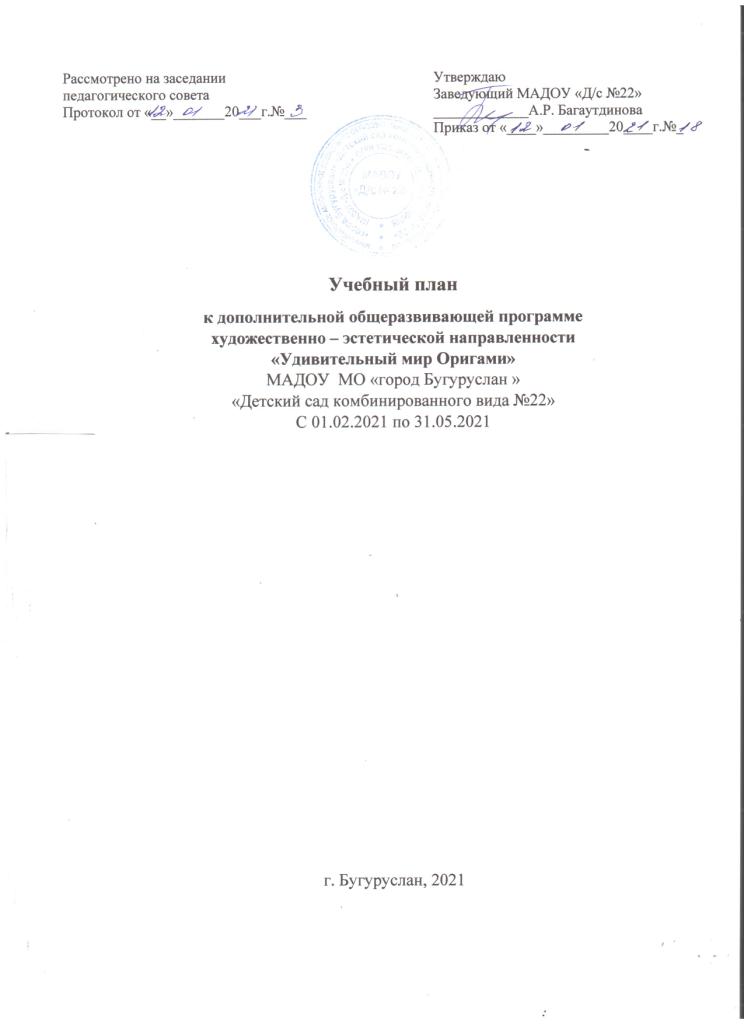 Пояснительная запискаУчебный 	план 	к 	дополнительной 	общеразвивающей 	программе «Удивительный мир Оригами» является локальным нормативным документом, регламентирующие общие требования к организации учебного процесса муниципального бюджетного дошкольного образовательного учреждения «Детский сад комбинированного вида №22», разработан в соответствии с нормативными документами:  1. Федеральный закон «Об образовании в Российской Федерации» от  29. 12. 2012 №273-ФЗ 2.Постановление 	Главного 	государственного 	санитарного 	врача Российской Федерации от 28.09.2020 г. № 28 г. Москвы «Санитарно-эпидемиологические 	требования 	к 	организациям воспитания и обучения, отдыха и оздоровления детей и молодежи». 3.Приказ Минобрнауки России от 29.08.2013 №1008  Об утверждении Порядка 	организации 	и 	осуществления 	образовательной 	деятельности 	по дополнительным общеобразовательным программам». Учебный 	план 	к 	дополнительной 	общеразвивающей 	программе «Удивительный мир Оригами» учитывает в полном объеме возрастные психофизические особенности обучающихся и отвечает требованиям охраны и жизни и здоровья. Данная программа предполагает развитие творческих способностей, логического мышления, художественного вкуса, расширение кругозора детей посредством искусства оригами. Учебно-методическое обеспечение по дополнительной общеразвивающей программе «Удивительный мир Оригами» Литература для организации педагогического процесса - АфонькинС.Ю., Афонькина Е.Ю. Игрушки из бумаги. – СПБ.: Регата, Издательский Дом «Литера»,2000.- Долженко Г.И. 100 оригами. – Ярославль: «Академия развития», 1999.- Белобрыкина О. Оригами в детском саду. Учебное пособие. – М.: Владос, 2001.- Тарабарина Т.И. Оригами и развитие ребенка. Популярноепособие для педагогов и родителей. – Ярославль: «Академия развития», 1997.-Куцакова Л.В. «Конструирование и художественный труд в детском саду». – М. ТЦ Сфера, 2017.Средства обучения1. Карты-схемы 2.Подборка иллюстрации и  картинок  к  темам занятий 3.Подборка художественной литературы 4.Подборка музыкальных произведенийМатериально – техничекое обеспечение.1.Столы детские  7 штук.2. Стулья 14 штук3. Ноутбук.5.Колонки Объем образовательной деятельностиЗанятия с детьми дошкольного возраста осуществляются во второй половине дня в среду с 16.00 до 16.40 согласно расписания. Расписание занятийДополнительная общеразвивающая программа «Удивительный мир Оригами» реализуется за рамками освоения образовательной программы дошкольного образования МАДОУ №22. Деятельность по реализации дополнительной общеразвивающей программы «Удивительный мир Оригами» в группе детей 6-7 лет планируется с 1 февраля  2021 года по 31 мая 2021 года. Платная образовательная услуга реализуется в ДОО в течение учебного года, согласно утвержденного календарного учебного графика и составляет 16 академических часа. Формы, порядок и периодичность проведения промежуточной аттестации учащихся 1. Выставка детских работ.2. Открытое занятие.Периодичность проведения промежуточной аттестации.  Периодичность аттестация обучающихся проводится по завершению полугодия или учебного года в формах, предусмотренных конкретной дополнительной общеразвивающей программой в период  с 17 по 31 мая 2021 ежегодно.Количество занятий/минут в неделю Количество занятий/минут в неделю Название Программы Форма образовательного процесса Продолжительность занятий «Удивительный мир Оригами» Занятие 1 раз в неделю 40 мин №п/пВозрастная группаПонедельникВторникСредаЧетверг Пятница 1 6-7 лет - -  16.00-16.40- -Название дополнительной общеразвивающе й программы Возраст Срок освоения программы Количество занятий Количество занятий Количество занятий Форма обученияПродолжительность занятийФорма организации занятий« Удивительный мир Оригами» 6-7 лет 01.02.2021 – 31.05.2021 год Неделя Месяц Год очная 40 минут Группа 10-18 человек« Удивительный мир Оригами» 6-7 лет 01.02.2021 – 31.05.2021 год 1416очная 40 минут Группа 10-18 человек